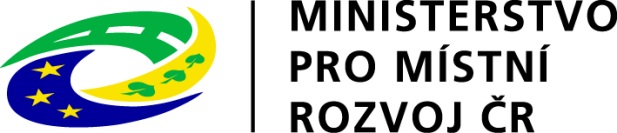 SEZNAM AKCÍ Číslo žádostiNázev projektuŽadatelKraj žadateleCelkové náklady (Kč)Dotace (Kč)77144Bezbariérový přístup prostor MŠ, obecního úřadu, kulturního domu a jídelny I. etapa.Obec KateřiniceZlínský kraj4 408 5701 904 28577151Město bez bariér, DPS Horní SlavkovMěsto Horní SlavkovKarlovarský kraj2 898 0871 101 27377612Bezbariérové úpravy městského úřadu – přístavba výtahu, Hrádek nad NisouMěsto Hrádek nad NisouLiberecký kraj1 806 499686 47077775Bezbariérový vstup na městský úřad v Týnci nad SázavouMěsto Týnec nad SázavouStředočeský kraj2 231 124847 82777858Přístavba výtahu ke stávající budově domu s pečovatelskou službouMěsto BlovicePlzeňský kraj1 726 616656 11477909Bezbariérovost areálu domů s pečovatelskou službou Šternberk, bezbariérový přístup objektu Uničovská 53Město ŠternberkOlomoucký kraj4 310 2861 637 90878100Bezbariérový přístup radnice - Velké PavloviceMěsto Velké PavloviceJihomoravský kraj5 421 2422 060 070Číslo žádostiNázev projektuŽadatelKraj žadateleCelkové náklady (Kč)Dotace (Kč)78193Stráž p.R., Městský úřad (bezbariérový přístup, výtah, vnitřní dispozice)Město Stráž pod RalskemLiberecký kraj2 089 000793 82078332Zřízení bezbariérového vstupu do budovy č.p. 38, Luka nad JihlavouMěstys Luka nad JihlavouKraj Vysočina356 683135 54078707Rekonstrukce výtahu v objektu MěÚ TřebíčMěsto TřebíčKraj Vysočina1 092 164415 02377732Euroklíč v ČR 2015Národní rada osob se zdravotním postižením ČRHlavní město Praha4 687 1554 123 380Celkem program (117D610)31 027 42614 361 710